AmaçBİRİNCİ BÖLÜMAmaç, Kapsam, Dayanak, Tanımlar ve KısaltmalarMADDE 1- (1) Bu Yönergenin amacı; yurt içinde veya yurt dışında meydana gelip Tekirdağ Namık Kemal Üniversitesine bağlı birimleri etkileyebilecek olan kimyasal, biyolojik, radyolojik ve nükleer tehdit ve tehlikelere karşı öğrencilerin, personelin, hasta ve hasta yakınlarının, ziyaretçilerin sağlığına ve çevreye yönelik zararın önlenmesi veya en aza indirilmesi için gerekli tedbirlerin alınması amacıyla olay öncesi, sırası ve sonrasına ilişkin görev ve sorumlulukları belirlemektir.KapsamMADDE 2- (1) Bu Yönerge; Tekirdağ Namık Kemal Üniversitesine bağlı tüm akademik ve idari birimlerde kimyasal, biyolojik, radyolojik ve nükleer tehdit ve tehlikelere karşı olay öncesi, sırası ve sonrasında yürütecekleri çalışmaların esaslarını kapsar.(2) Petrol kirlenmeleri, bulaşıcı hastalıklar, soba zehirlenmeleri ve kimyasal, biyolojik, radyolojik ve nükleer maddelerin yayılımı sonucu meydana gelebilecek deniz kirlenmeleri bu Yönerge kapsamı dışındadır.DayanakMADDE 3- (1) Bu Yönerge, Bu 01/10/2020 tarihli 31262 sayılı Resmi Gazete’de yayımlanarak yürürlüğe giren “Kimyasal, Biyolojik, Radyolojik ve Nükleer Tehlikelere Dair Görev Yönetmeliği’ne,İçişleri Bakanlığı Afet ve Acil Durum Yönetimi Başkanlığının 13.10.2020 tarih ve E- 134789 sayılı yazısna,Valilik Makamının 02.11.2020 tarihli ve E-41827702-010.04-148013 sayılı yazısına dayanılarak hazırlanmıştır.Tanımlar ve kısaltmalarMADDE 4- (1) Bu Yönergede geçen;Üniversite: Tekirdağ Namık Kemal Üniversitesini,Rektör: Tekirdağ Namık Kemal Üniversitesi Rektörünü,KBRN Kurulu: Rektörlük tarafından görevlendirilen bir rektör yardımcısı başkanlığında en az on kişiden oluşur.Genel Sekreterlik: Tekirdağ Namık Kemal Üniversitesi, Genel Sekreterliğini,Özel Güvenlik Amirliği: Tekirdağ Namık Kemal Üniversitesi Rektörlüğü bünyesinde bulunan Özel Güvenlikten Sorumlu Amirliği,Dekontaminasyon: Kişi, araç, malzeme ve binalar ile alanlar üzerinde etki gösteren kimyasal, biyolojik, radyoaktif ve nükleer maddelerin etkilerinin tamamen giderilmesi veya sağlık açısından tehdit oluşturmayacak seviyeye indirilmesi için yapılan işlemleri,İlk müdahale ekipleri: Olay bölgesinde keşif-tespit, bomba imha, olay yeri güvenlik, arama-kurtarma, dekontaminasyon, itfaiye ve acil sağlık hizmetlerini yürüten ekipleri,TNKÜAK Ekibi: Tekirdağ Namık Kemal Üniversitesi Arama Kurtarma EkibiKalibrasyon: Belirlenmiş koşullar altında, doğruluğu bilinen bir ölçüm standardını veya sistemini kullanarak diğer test ve ölçüm aletinin doğruluğunun ölçülmesi ve sapmalarının belirlenmesi için yapılan işlemleri,KBRN: Kimyasal, biyolojik, radyolojik ve nükleer kelime grubunun kısaltmasını,KBRN maddesi: İnsan ve çevre için tehlikeli durumlara yol açabilecek kimyasal, biyolojik, radyoaktif ve nükleer maddeleri,KBRN olayı: Kimyasal, biyolojik, radyoaktif ve nükleer maddelerin kasten veya kazaen yayılmasıyla oluşan, insan ve çevre için zararlı ve tehlikeli durumları,KBRN riski: İnsan sağlığı ve çevrenin, kimyasal, biyolojik, radyoaktif ve nükleer maddelerinin kasten veya kazaen çevreye yayılmasından zarar görme olasılığını ve zararın ciddiyet derecesini,KBRN savunması: Kimyasal, biyolojik, radyoaktif ve nükleer saldırılarından korunabilmek, kimyasal, biyolojik, radyoaktif ve nükleer ajanlarının etkilerini yok etmek veya mümkün olduğunca en aza indirebilmek için alınan önlemler ve yapılacak çalışmaların tümünü,KBRN tehdidi: Petrol kirlenmeleri, bulaşıcı hastalıklar, soba zehirlenmeleri ve kimyasal, biyolojik, radyoaktif ve nükleer maddelerin yayılımı sonucu meydana gelebilecek deniz kirlenmeleri hariç olmak üzere; kimyasal, biyolojik, radyoaktif ve nükleer maddelerden elde edilmiş silahların, terör, sabotaj ve benzeri eylemlerde kasten kullanılmasını,KBRN tehlikesi: Petrol kirlenmeleri, bulaşıcı hastalıklar, soba zehirlenmeleri ve kimyasal, biyolojik, radyoaktif ve nükleer maddelerin yayılımı sonucu meydana gelebilecek deniz kirlenmeleri hariç olmak üzere; endüstriyel üretimde, sağlık sektöründe, laboratuvarlarda, bilimsel araştırmalarda ürün ya da ara ürün olarak kullanılan kimyasal, biyolojik, radyoaktif ve nükleer maddelerin kazaen yayılmasıyla oluşan durumları,Risk analizi: Tehdit ve tehlikelere yönelik olarak ortaya çıkabilecek risklerin öncedentanımlanıp değerlendirilmesini,Risk azaltma: Tehdit ve tehlikelere yönelik olarak risklerin belirlenmesi, değerlendirilmesi ve azaltılmasına yönelik sistematik olarak gerçekleştirilen faaliyetleri,Tehlikeli madde: Doğaları, içerik ve durumları nedeniyle çevre güvenliğini, hayvanları, insanları ve genel güvenliği tehlikeye düşürme potansiyeline sahip maddeyi, ifade eder.Özel Güvenlik Amiri: Tekirdağ Namık Kemal Üniversitesi, Özel Güvenlik Amirini,Sivil Savunma Uzmanlığı: Tekirdağ Namık Kemal Üniversitesi Sivil SavunmaUzmanlığı,Tekirdağ AFAD: Tekirdağ Afet ve Acil Durum MüdürlüğüGörev ve sorumluluklarİKİNCİ BÖLÜMGörev ve SorumluluklarMADDE 5- (1) Üniversitenin tüm akademik ve idari birimlerinde KBRN tehdit ve tehlikelerine karşı alınacak önlemler ve yapılacak hizmetlere ilişkin ilgili birimlerin görev ve sorumlulukları bu yönergede belirlenmiştir. Birimler kendilerine verilen görevleri yerine getirmekte Rektöre karşı sorumludur.RektörKBRN Kurulunun kurulmasını sağlamak,Bu yönerge ile kendilerine görev verilen birim ve personelin KBRN tehlikelerine karşı alınacak önlemler ve yapılacak çalışmalara katılımını sağlamak,Tehlike durumunda diğer kurum ve kuruluşlarla koordinasyonu sağlamak için koordinatör görevlendirmek,Tekirdağ AFAD ve diğer kurum ve kuruluşlarla Üniversite arasında KBRN ile ilgili eğitici personeli yetiştirmek ve bilgi değişimi konularında karşılıklı yardım ve işbirliğinin geliştirilmesini sağlamak,Tehlike sınırları içerisinde kalabilecek Üniversite binalarının gerektiğinde boşaltılmasını sağlamak.KBRN Kurulunun görev ve sorumlulukları:Bu Yönerge ile Üniversitedeki KBRN olaylarına yönelik hazırlık, müdahale veiyileştirme faaliyetlerini ilgili birimler ile koordinasyon içinde planlamak.Üniversitenin KBRN ile ilgili risk analizini yapmak, tehdit ve tehlikeleri belirlemek, riskleri azaltmak ve bertaraf etmekle ilgili çalışmalar yapmak veya yaptırmak, ayrıca risk durum raporlarını ilgili birimlere bildirmek,Üniversite ve bağlı birimlerde meydana gelebilecek KBRN olaylarına yönelik müdahale faaliyetlerini koordine etmek ve il bünyesindeki kamu, özel kurum ve kuruluşlarla müdahale faaliyetlerini iş birliği içinde yürütmek.Tekirdağ AFAD ve diğer kurum ve kuruluşlarla Üniversite arasında KBRN ile ilgili eğitici personeli yetiştirmek ve bilgi değişimi konularında karşılıklı yardım ve işbirliğinin geliştirilmesine yönelik çalışma yapmak,Bu Yönerge kapsamında Üniversiteye ait her türlü yapı, bina, laboratuvar, tesis,işletme ve açık alanların denetimini yapmak,KBRN konularıyla ilgili genel ve özel kurs ve seminerler düzenlemek, eğitimverilmesini sağlamak,Kimyasal ve biyolojik tehdit ve tehlike durumlarında eğitimli ve donanımlıpersonelden oluşmuş numune alma ekiplerinin kurulmasını sağlamak,Kirlenmeye neden olan kaynakların, atıkların ve işlevi biten numunelerin kontrolü ve imhası ile iyileştirme ve kalıcı etkilerin araştırılması ve yaşamın normale dönmesi çalışmalarına önderlik etmek,KBRN konularında bilgili akademik ve idari personelden çalışma grupları kurarak KBRN tehdit ve tehlikelerine karşı korunma ve kurtarma amaçlı eylem planları oluşturmak.KBRN tehdit ve tehlikelerine karşı eğitim, araştırma, geliştirme ve analiz çalışmalarıyla ilgili olarak bilimsel ve akademik destek sağlama hususunda gerekli düzenlemeleri yapmak.Üniversite bünyesindeki konuyla ilgili laboratuvarların gerektiğinde kullanımını sağlamak.Üniversite ve bağlı birimlerde KBRN risklerini belirlemek ve Rektörlüğe raporlamak.KBRN tehdit ve tehlikelerine yönelik olarak farkındalık arttırma ve bilinçlendirme faaliyetleri yürütmek.Eğitim müfredatlarında KBRN tehdit ve tehlikelerine ve korunma konularına yer verilmesi yönünde çalışmalar yapmak.TNKÜAK ekipleri bünyesinde tespit, kurtarma ve arındırma faaliyetlerini yürütmek üzere KBRN Timlerinin kurulmasını sağlamak.KBRN konularıyla ilgili uzman kişiler veya kuruluşlar aracılığıyla personel veöğrencilere yönelik seminer veya konferans düzenlemek.KBRN alanında birimlerin yürüttüğü faaliyetlerin değerlendirilmesi ve bu konuda bilgi paylaşımı sağlanması amacıyla düzenli aralıklarla toplantılar yapmak.Düzenli aralıklarla, ilgili kurum ve kuruluşlarla iş birliği içerisinde KBRN tatbikatlarıdüzenlenmesini sağlamakKBRN ile ilgili afişler ve bilgilendirme ilanları hazırlatmak.KBRN Kurulu yılda en az bir kere üye tam sayısının yarıdan bir fazlası ile toplanır. Kararlar toplantıya katılanların salt çoğunluğuyla alınır. KBRN Kurulu kararları Rektörlüğe bildirir.Kurul kendi içinde alt komisyonlar oluşturabilir, gerekli gördüğü hallerde Üniversitenin birimlerini denetleyebilir.Genel Sekreterliğin görev ve sorumlulukları:KBRN maddeleri ve bu nitelikteki atıklarla yapılabilecek, terör ve sabotaj eylemlerine ilişkin güvenlik personelini bilgilendirir buna ilişkin duyumlar için gerekli tedbirleri almak.KBRN tehdit ve tehlikelerine yönelik eğitim, araştırma, geliştirme ve analiz çalışmalarıyla ilgili olarak Üniversitenin veya Sağlık Uygulama ve Araştırma Merkezinin destek sağlaması hususunda gerekli düzenlemeleri yapmak.Üniversitenin veya Sağlık Uygulama ve Araştırma Merkezinin bünyesinde bulunan seyyar ve sabit laboratuvar imkanlarından yararlanılması ile ilgili gerekli düzenlemeleri yapmak.KBRN tehdit veya tehlikenin Üniversitenin genelini etkilemesi durumunda, Tekirdağ Namık Kemal Üniversitesi Rektörlüğü, İl Afet ve Acil Müdürlüğü ve ilgili kurum ve kuruluşlar arasında koordinatörlük görevini yürütmek.Üniversite sınırları içerisinde KBRN tehdit ve tehlikelerini değerlendirerek, ilk müdahale ekiplerinin göreve sevk edilmesini sağlamak.Tehdidin büyüklüğüne ve risk durumuna göre Tekirdağ AFAD Müdürlüğünden yardım talep etmek.Üniversite sınırları içinde KBRN tehdit ve tehlikesinin tüm birimlere duyurulmasını ve bu tehdit ve tehlikelere yönelik gerekli önlemlerin ilgili ve görevli birimlerce aldırılmasını sağlamak.İlgili makamların ve birimlerin, KBRN olayları ile muhtemel tehdit ve tehlikelerhakkında bilgilendirilmesini sağlamak.Özel Güvenlik Sorumlusu tarafından olay bölgesinde gerekli güvenlik önlemlerininalınmasını sağlamak.Gerekli görülen bölgelerdeki halkın, yöreyi emniyetli bir şekilde tahliyesi için planlamaları yapmak, tedbirlerin alınmasını sağlamak ve tahliye iş ve işlemlerini yürütmek.Görevliler dışındaki korunmasız kişilerin tehlikeye maruz kalmaması için güvenlik personelleri tarafından olay bölgesinde güvenlik çemberi oluşturulmasını sağlamak.Tehdit veya tehlikenin Üniversite genelini etkilemesi durumunda, Valiliğe bağlı İl Afet Ve Acil Durum Müdürlüğü ile Kamu ve Özel Kurum ve Kuruluşlar, Askeri Birimler, Sivil Toplum Kuruluşları arasındaki koordinasyonu sağlamak.Olayla ilgili Rektörlük Makamına bilgi vermek.Rektörlük Makamının izniyle ilgili makamların, medyanın ve halkın olay hakkındabilgilendirilmesini sağlamak.Talep edilmesi durumunda KBRN numunelerinin taşınması ve teslim edilmesisırasında numuneyi taşıyan ekiplerin güvenliğini sağlamak.Olay yerinin güvenliğini sağlamak.Tehlikenin meydana gelmesine neden olan nükleer ve radyolojik madde ve kaynaklar ile sahipsiz atıkların, Türkiye Atom Enerjisi Kurumu Başkanlığı ekipleri tarafından kontrol altına alınmasını sağlamak.KBRN tehdit ve tehlikelerine karşı bu yönerge gereği kurulacak ekipler, alınacak önlemler ve yapılacak diğer faaliyetler için ihtiyaç duyulacak ödeneğin tahsisine yönelik gerekli tedbirleri almak.İhtiyaç duyulan KBRN ekipmanı ve diğer malzemelerin temini için çalışma yapmak,Üniversite personeli ve öğrencilerin gerektiğinde tahliyesi için ulaştırma hizmetlerinin yerine getirilmesini sağlamak,KBRN risk analizlerinin çıkarılması hususunda sivil ve askeri makamlara kurumla ilgili bilgilerin verilmesi hususunda koordinasyonu sağlamak,Üniversite bünyesindeki birimlerde bilimsel araştırmalar sürecinde ortaya çıkan KBRN atıklarının toplanması, taşıtılması ve bertaraf edilmesi için gerekli koordinasyonu sağlamak,Üniversiteye gönderilen paket, koli, zarf vb. iletilerle ilgili olarak alıcısı belli olsa bileşüpheli durum olduğunda kolluk kuvvetlerine bilgi vermek,Bu Yönerge ile kendilerine görev verilen birim ve personelin KBRN tehlikelerinekarşı alınacak önlemler ve yapılacak çalışmalarına katılımını sağlamak,Gerekli hallerde stratejik önemi bulunan alanlarda radyasyon doz ve şiddetini ölçen, kimyasal kirlenmeyi tespit eden sensor, erken uyarı ve alarm sistem veya cihazlarının kurulması ve bu cihazlardan alınacak tehlike haberlerinin İl Afet ve Acil Müdürlüğüne ve ilgili kurumlara iletilmesini sağlamak.KBRN tehdit ve tehlikelerine yönelik Başkanlığa doğrudan yapılabilecek ihbar ve bildirimlerin değerlendirilmesi ve müdahale için TNKÜAK ekiplerini göreve çağırmak.aa) Tehlike sınırları içinde kalabilecek bölgelerin gerektiğinde boşaltılması veya tahliye edilmesi iş ve işlemlerini koordine etmek.bb) KBRN konularıyla ilgili uzman kişiler veya kuruluşlar aracılığıyla KBRN Timi personeline yönelik olarak KBRN ilk müdahale (yılda en az bir kez) ve ilk yardım eğitimlerinin gerçekleştirilmesini sağlamak.Sağlık Araştırma ve Uygulama Merkezi görev ve sorumluluklarıKBRN tehdidine karşı hastane birimlerinin koruyucu tedbirler alması için planlama yapmak.Sağlık Bakanlığı ile koordineli olarak, olaylardan etkilenen şahısların Sağlık Araştırma ve Uygulama Merkezinde bakım ve tedavileri için gerekli düzenlemeleri yapmak.KBRN tehdidi gerçekleştiğinde Hastane Afet Planı (HAP)’nı uygulamaya koymak.KBRN olaylarından etkilenenler ve olay bölgesinden kontrolsüz olarak gelebilecek kişiler için, müdahale kliniklerinin ve dekontaminasyon ünitelerinin kurulmasını, dekontaminasyon işlemlerinin gerçekleştirilmesi ile gerekli tıbbi tedavi ve takip işlemlerinin yürütülmesini sağlamak.KBRN tehlikelerinden etkilenen personel ve öğrencilerin tedavilerini yapmak,KBRN olaylarında görevli personelin, KBRN kapsamında görev alanına giren konularda eğitilmesini sağlamak.Düzenli aralıklarla, ilgili kurum ve kuruluşlarla iş birliği içerisinde Sağlık Araştırmave Uygulama Merkezinde KBRN tatbikatları düzenlemek.KBRN tehdit ve tehlikelerine ilişkin talep edilmesi halinde bilgi desteği sağlamak.Tehlikeli maddenin teşhis edilmesine yönelik olay yerinden alınan, radyolojik numune haricindeki numunelerin analizlerinin yapılmasını ve analiz sonuçlarına yönelik Başkanlığa ve ilgili kurumlara bilgi verilmesini sağlamak.KBRN tehdit ve tehlikelerine karşı halkın alabileceği sağlık önlemleri ile hijyen kuralları hususunda eğitilmesi ve bilgilendirme faaliyetlerinin yürütülmesini sağlamak.KBRN tehdit ve tehlikelerine karşı önleyici ve tedavi edici ürün veya ilaçları önceden temin etmek, yeteri kadar stoklamak ve gerekmesi halinde ihtiyaç bölgelerine sevk edilmesini sağlamak.KBRN tehdit ve tehlikelerine karşı toplumun korunması, teşhis ve tedaviye yönelik ilaç, aşı, antidot, serum, antiserum ile tıbbi araç ve gereçlerin geliştirilmesi ve ilgili kurumlarla bilimsel araştırmaların yapılmasını sağlamak.KBRN ilaç ve antidotları ile diğer benzeri ürünlerin Sağlık Bakanlığının imkan ve kabiliyetleri ölçüsünde test edilerek miatlarının uzatılmasına yönelik değerlendirme yapmak.KBRN olaylarından etkilenen veya etkilenmesi muhtemel insanlardan, gerekli durumlarda klinik numune alınmasını, bu numunelerin güvenli bir biçimde taşınmasını ve analiz edilmesini sağlamak.Delil hüviyeti taşıyabilecek numune ve nesnelerin uygun şekilde alınması, saklanması, taşınması ve ilgili birimlere teslim edilmesini ilk müdahale ekipleriyle ve diğer ilgili birimlerle iş birliği içinde gerçekleştirmek, söz konusu numunelerin analiz edilmesini ilgili birimleri aracılığıyla sağlamak.Görevli personelin KBRN tehdit ve tehlikelerine karşı eğitilmesini sağlamak,Görev alanına giren konularda, KBRN tehdit ve tehlikelerine karşı personel veöğrenciler için gerektiğinde aşı yaptırmak.KBRN tehdit ve tehlikelerine karşı ilk yardım ve ambulans servislerinin, acil tıbbimüdahale ekiplerinin kurulmasını sağlamak,KBRN ekip ve diğer malzemelerin teknik özelliklerini, ilgili kuruluşların görüşleri doğrultusunda belirlemek; teknolojik gelişmeleri takip etmek ve talepte bulunan birimlere bilgi desteği sağlamak,KBRN tehdit ve tehlike durumunda, ilgili merkez bünyesinde eğitimli ve donanımlıpersonelden oluşmuş numune alma ekiplerinin kurulmasını sağlamak,KBRN tehdit ve tehlikeleri durumunda, Üniversite birimlerince talep edilecek analizleri yapmak.Bilimsel ve Teknolojik Araştırmalar Uygulama ve Araştırma Merkez (NABİLTEM)görev ve sorumlulukları:KBRN konularında AR-GE faaliyetlerini yürütmek.KBRN tehdit ve tehlikeleri durumunda Üniversite birimlerince talep edilecek analizlerin yapılmasını sağlamak.KBRN ekipman ve diğer malzemelerinin teknik özelliklerini, ilgili kuruluşların görüşleri doğrultusunda belirler; teknolojik gelişmeleri takip eder ve talepte bulunan birimlere bilgi desteği sağlamak.KBRN konularıyla ilgili genel ve özel kurs ve seminerler düzenler, eğitim verilmesinisağlar.Talep edilmesi halinde tehlikeli endüstriyel kimyasallar ve atıklar konusunda uzmandesteği sağlamak.Kimyasal ve biyolojik tehdit ve tehlike durumlarında, ilgili merkez bünyesinde eğitimli ve donanımlı personelden oluşmuş numune alma ekiplerinin kurulmasını sağlamak.Kirlenmeye neden olan kaynakların, atıkların ve işlevi biten numunelerin kontrolü ve imhası ile iyileştirme ve kalıcı etkilerin araştırılması ve yaşamın normale dönmesi çalışmalarında destek sağlamak.Çevredeki kalıcı etkileri araştırarak kurumsal mevzuatı çerçevesinde gerekliçalışmaları yapmak.KBRN tehdidi durumunda gıda ve diğer ürünlerin tüketimi ve dağıtımıyla ilgili sınırlandırmayı gerektirecek limitler konusunda ilk müdahale ekiplerine bilgi desteği sağlamak.KBRN tehdit ve tehlikeleri durumunda, ilgili makamlarca talep edilecek analizleri ücretsiz yapmak.Tehdit veya tehlike durumunda, ölçüm ekip ve cihazlarını bölgeye sevk eder.KBRN risk analizlerinin çıkarılması hususunda ilgili makamlardan talep edilen bilgilerin verilmesini sağlamak.KBRN olaylarında keşif-tespit, arama-kurtarma, dekontaminasyon (itfaiye ile iş birliği içinde) ve tehlikeli maddenin teşhis edilmesine yönelik olay yerinden, radyolojik numune haricindeki numunelerin alınmasını ve analizi yapacak birimlere güvenle sevk edilmesini sağlamak.Sağlık Kültür ve Spor Daire Başkanın görev ve sorumlulukları:Tehlikeden etkilenmesi muhtemel bölgelerdeki personel ve öğrenci yemekhaneleri, sosyal tesisleri ve kantinleri korunması, insan ve hayvan sağlığı için her türlü hijyen şartlarının sağlanması, salgın hastalıklarına karşı gerekli tedbirleri alır.KBRN tehlikelerinden etkilenen personel ve öğrencilerin ilk yardım tedavisini sağlar.Tahliye veya boşaltma nedeniyle ortaya çıkacak geçici barınma, yeme ve içmeihtiyaçlarının karşılanmasını sağlamak.Strateji Geliştirme Daire Başkanın görev ve sorumlulukları:KBRN tehdit ve tehlikelerine karşı bu Yönerge gereği kurulacak ekipler, alınacak önlemler ve yapılacak diğer faaliyetler için Akademik ve İdari Birimlerin ihtiyaç duyulacak ödeneğin tahsisine yönelik gerekli tedbirleri almak.Teçhizat ve donanımın alımını yapacak ilgili harcama biriminin bütçesinde ödenekayrılmasının sağlamak,Olağan üstü durumlara hazırlıklı olmak için ödenekle ilgili tedbirleri almak,Rektörlüğün talebi üzerine uzun süre boşaltma veya tahliye durumlarında, Üniversiteye ait arsa, arazi ve gayrimenkullerin geçici veya daimi olarak tahsisini sağlamak.Yapı İşleri ve Teknik Daire Başkanın görev ve sorumlukları:KBRN olaylarından hasar gören bina ve tesislerinin yeniden çalışır hale getirilmesi vekirliliğe neden olan atıkların bertarafı amacıyla gerekli çalışmalarını yürütmek.Üniversite sınırları dahilinde veya yakın çevrede olup tedbir gerektiren kimyasal veya biyolojik içerikli tehdit veya tehlike yaratabilecek üretim, depolama, araştırma ve atık tesisi ve işletmeleri ile laboratuar ve benzerlerine yönelik risk değerlendirmelerini yapmak.KBRN kapsamında tehlikeli bölgeye gönderilecek malzeme, personel, araç veekipmanın bölgeye sevk edilmesi konularında gerekli desteği sağlamak.Rektörlüğün talebi üzerine uzun süre boşaltma veya tahliye durumlarında, Üniversiteye ait arsa, arazi ve gayrimenkullerin geçici veya daimi olarak tahsisini sağlar.Üniversite sınırları içinde riskli bölgelerdeki kirlenme ihtimali bulunan yüzeysel ve yer altı su kaynakların kullanılmaması için şehir belediyesi ile koordineli olarak gerekli tedbirlerin alınmasını sağlamak.Açık su kaynaklarının kirlenme nedeniyle kullanılmaması durumunda, Üniversite sınırları içerisinde yeraltı su kaynaklarının tespit edilmesini ve gerektiğinde kullanıma arz edilmesini sağlamak.KBRN etkisi ile kirlenen su depolarının temizlenmesi ve arındırılması işlemlerininyürütülmesini sağlamak.Tehlike bölgesine sevk edilen ekip ve malzemelerin süratle bölgeye ulaştırılması için ihtiyaç duyulan araçların temin edilmesini sağlamak.Ulaşıma kapalı olan veya hasar gören yol ve güzergahların ulaşıma açılmasını sağlar.Tehlike bölgesinden tahliye edilenlerin güvenli bölgelere naklini sağlamak.Tehlikenin meydana gelmesine neden olan kimyasal ve biyolojik madde ve kaynaklar ile atık ve işlevi biten numunelerin, Tekirdağ Valiliği Çevre ve Şehircilik İl Müdürlüğü ekiplerince imha edilmesi veya ettirilmesini sağlamak.Tehlikenin meydana gelmesine neden olan radyoaktif ve nükleer madde ve kaynaklar ile sahipsiz atıkların, Türkiye Enerji, Nükleer ve Maden Kurumu Başkanlığı ekipleri tarafından kontrol altına alınmasını sağlamak.Kirlenme ihtimali bulunan açık su kaynaklarının, meraların ve tarım arazilerinin kullanılmaması, kirlenme olması durumunda ise iyileştirme faaliyetleri için Tarım ve Orman Bakanlığı bölge ve İl müdürlükleri ile Çevre ve Şehircilik İl Müdürlüğü tarafından gerekli çalışmaların yapılmasını sağlamak.Rektörlüğün talebi üzerine uzun süre boşaltma veya tahliye durumlarında, Üniversiteye ait arsa, arazi ve gayrimenkullerin geçici veya daimi olarak tahsisini sağlamak.Tehlike haberlerinin Üniversite personeli ve öğrencilerine duyurulması için gerekli olan Haber Alma ve Yayma, İkaz ve Alarm Sistemi ile KBRN İkaz ve Rapor Verme sistemlerini kurmak ve faal halde bulundurmak,KBRN riski teşkil eden laboratuvarları bulunan birimlerde radyasyon doz ve şiddetini ölçen, kimyasal kirlenmeyi tespit eden sensor, erken uyarı ve alarm sistem veya cihazlarının kurulması ve bu cihazlardan alınacak sonuçların KBRN Kuruluna iletilmesini sağlamak,KBRN riski teşkil eden laboratuvarların bulunduğu birimlerde uygun yerlere duş, gözduşu gibi teçhizatları yerleştirerek acil önlemlerin alınmasını sağlamak,KBRN olaylarından hasar gören birimlerin yeniden çalışır hale getirilmesi ve kirliliğeneden olan atıkların bertarafı amacıyla gerekli çalışmaları yürütmek,Tehlike bölgesinde etkilenen ve zarar gören yerler ile bu yerler dışındaki güvenli bölgelerin tespit edilmesini, etkilenen ve zarar gören yerlerdeki kirliliğin yayılmasının önlenmesi için gerekli tedbirlerin alınmasını sağlamak,Üniversite bünyesindeki bütün birimlerin binalarının KBRN tehditlerine karşı sığınak, barınak vb. gerekli düzenlemelerinin yapılmasını sağlamak,Üniversite birimleri içerisinde ulaşıma kapalı olan veya hasar gören yol vegüzergahların ulaşıma açılmasını sağlamak,Üniversite birimlerinde bulunan kimyasal madde depolarının ve kimyasal maddelerin kullanılacağı alanların havalandırma ve klimatize edilmesi gibi gerekli güvenlik önlemlerinin alınmasını sağlamak,Özel Güvenlik BirimiTehlike sınırları içinde kalabilecek bölgelerin gerektiğinde boşaltılması veya tahliye edilmesi iş ve işlemlerini koordine etmek,KBRN silah ve maddeleri veya bu nitelikteki tehlikeli atıklarla yapılabilecek, terör ve sabotaj eylemlerine ilişkin duyum, ihbar ve istihbari bilgilerin Genel Sekreterliğe bildirilmesini sağlamak,Tahliye veya boşaltma kararı alınan bölgelerde, belediye ve güvenlik kuvvetleri işbirliğinde üniversite personeli ve öğrencilere gerekli duyuru ve yönlendirme işlemlerinin yapılmasını, panik ve kargaşanın önlenmesini, üniversite personeli ve öğrencilerin güvenli ve emin bölgelere taşınmasını sağlamak,Sivil Savunma Uzmanlığı;Tehlike haberlerinin üniversite personeli ve öğrencilerine duyurulması için gerekli olan Haber Alma ve Yayma, İkaz ve Alarm Sistemi ile KBRN İkaz ve Rapor verme sistemlerini kurulması ve faal halde bulundurulması için gerekli çalışma ve kontrolleri yapmak,Üniversite bünyesindeki tüm binalarda KBRN tehditlerine karşı sığınak, barınak vb. düzenlemelerinin yapılması için gerekli çalışma ve kontrolleri yapmak,KBRN ile ilgili afiş ve bilgilendirme ilanları hazırlamak,KBRN Kurulunun sekretarya hizmetlerini yürütmek,KBRN tehdidi ile ilgili yapılan yazışmaların koordinasyonunu sağlamak,Ulusal ve İl bazında KBRN ile ilgili hazırlanan Risk Analizine yönelik çalışmalarıntakibini yapmak,Düzenli aralıklarla, ilgili kurum ve kuruluşlarla iş birliği içerisinde KBRN tatbikatlarıdüzenlemek.Yönergede görev verilen birimler dışında kalan Üniversitenin akademik ve idari birimleri KBRN tehdit ve tehlikelerine karşı gerekli tedbirleri alır, konu ile ilgili karşılayamadığı ihtiyaçları Genel Sekreterliğe bildirirler. Alınacak önlemler ve yapılacak çalışmalara ilgili birimlerin talepleri doğrultusunda katılırlar.Araç ve malzemeÜÇÜNCÜ BÖLÜMMalzeme ve Mali HükümlerMADDE 6 – (1) KBRN hizmetlerinde kullanılacak araç, gereç ve malzeme listesiGenel Sekreterlikçe belirlenir.	Bu yönergede belirlenen görevlerin yerine getirilmesinde ihtiyaç duyulan araç, gereç ve malzemeler Genel Sekreterlik tarafından karşılanır.BütçeMADDE 7 – (1) Üniversitemize ait her türlü yapı, tesis ve işletmeler ile Yerleşke içerisinde yer alan açık alanlarda; Yönergede belirtilen görevlerle ilgili ihtiyaç duyulacak harcamalar için ödenek ayrılır. Kimyasal, biyolojik, radyolojik ve nükleer tehdit ve tehlikelere karşı alınacak önlemler ve yapılacak hizmetleri yürütmekle görevli üniversitemizin tehlike öncesinde yapılması gereken planlama ve hazırlık çalışmaları, tehlike sırasında ve tehlike sonrasında acil müdahale ve iyileştirme faaliyetlerine ilişkin yıllık bütçelere konulan ödenek başka bir amaç için kullanılamaz.DÖRDÜNCÜ BÖLÜMÇeşitli ve Son HükümlerEğitim ve tatbikatlarMADDE 8 – (1) KBRN tehdit ve tehlikelerine karşı görev alacak ekip ve personelin eğitici eğitimleri Başbakanlık Afet ve Acil Durum Yönetimi Başkanlığı Afet ve Acil Durum Eğitim Merkezi Müdürlüğü ile Tekirdağ AFAD Müdürlüğünde yaptırılır. Bu konuda eğitim görmüş ve sertifika almış personel tarafından kurum personellerine eğitim verilir.Üniversite; KBRN tehlikelerine karşı görevlendirilen ekiplerin ve personelin eğitimi için ilgili kurum ve kuruluşlar ile işbirliği yapar, tatbikatlar düzenler, bu alanda düzenlenen tatbikatlara katılım sağlar.KBRN Timleri birim amirlerinin sorumluluğunda KBRN tehdit ve tehlikelere karşı alınacak önlemler, can ve mal kurtarma, ilk yardım faaliyetleri konusunda, hastane, mahalli itfaiye ile Tekirdağ İl Afet ve Acil Durum Müdürlüğü teşkilatlarından yararlanılarak eğitilir, yapılan tatbikatlarla bilgi ve becerilerini artırılır.Görev Talimatı HazırlanmasıMADDE 9- Bu yönergenin uygulanmasını sağlamak üzere, Yönergenin yürürlüğe girdiği tarihten itibaren altı ay içinde KBRN Kurulu tarafından “Kimyasal Biyolojik Radyolojik ve Nükleer Tehlikelere İlişkin Görev Talimatı” hazırlanır. Talimat, Rektör tarafından onaylanarak yürürlüğe girer. Talimat değişen şartlara göre güncellenir.YürürlükMADDE 10 – (1) Bu Yönerge Namık Kemal Üniversitesi Senatosunca onaylandığı tarihten itibaren yürürlüğe girer.YürütmeMADDE 11 – (1) Bu Yönerge hükümleri Tekirdağ Namık Kemal Üniversitesi Rektörütarafından yürütülür.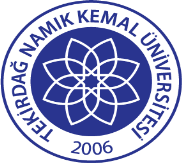 TNKÜ KİMYASAL, BİYOLOJİK, RADYOLOJİK, NÜKLEER TEHDİT VE TEHLİKELERE DAİR GÖREV YÖNERGESİDoküman No: EYS-YNG-037TNKÜ KİMYASAL, BİYOLOJİK, RADYOLOJİK, NÜKLEER TEHDİT VE TEHLİKELERE DAİR GÖREV YÖNERGESİHazırlama Tarihi: 01.11.2021TNKÜ KİMYASAL, BİYOLOJİK, RADYOLOJİK, NÜKLEER TEHDİT VE TEHLİKELERE DAİR GÖREV YÖNERGESİRevizyon Tarihi: --TNKÜ KİMYASAL, BİYOLOJİK, RADYOLOJİK, NÜKLEER TEHDİT VE TEHLİKELERE DAİR GÖREV YÖNERGESİRevizyon No: 0TNKÜ KİMYASAL, BİYOLOJİK, RADYOLOJİK, NÜKLEER TEHDİT VE TEHLİKELERE DAİR GÖREV YÖNERGESİToplam Sayfa Sayısı:  10